 Winterferien-To-Do-ListeEinfach einen Punkt aussuchen, machen und abhaken Mache einen langen Winter-Spaziergang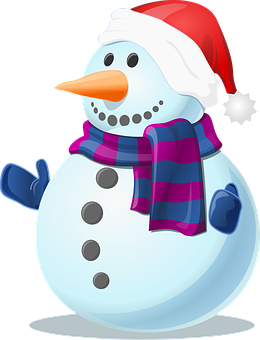 Probiere ein neues Rezept ausPicknicke im Wohnzimmer Mache eine SchneeballschlachtFange Schneeflocken mit der Zunge aufBaue einen Schneemann und gib ihm / ihr einen NamenLese ein Buch oder eine Zeitung von Anfang bis EndeBereite das Frühstück für alle selbst vor Rufe eine/n Freund/in an Eine heiße Schokolade mit viiiel Sahne trinken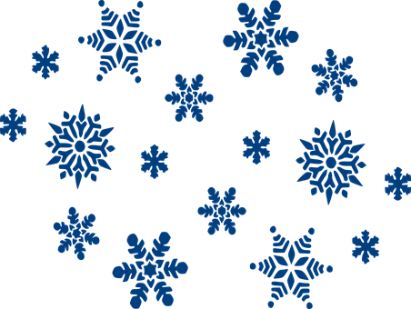 Tanze zu deiner LieblingsmusikFrühstückt alle im SchlafanzugBacke einen Kuchen oder deine Lieblingskekse Mache einen Schneeengel im Schnee und fotografiere esFahre ganz lange Schlitten im Schnee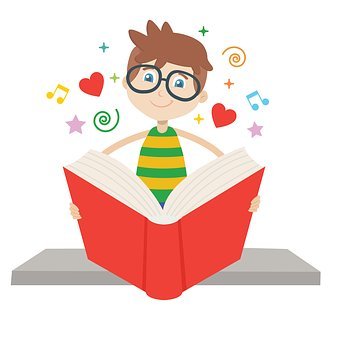 Singe ein Lied lauthals mitBleibt auf und guck die Sterne anSpielt eine Runde Stopp-TanzBastel etwas Schönes und verschenke esSchreibe einen Brief an einen oder mehrere Freund/eMacht einen gemeinsamen Spielenachmittag in der Familie…………………………………………………………………………………………………………………………………………………………………………………………………………………………………………………………………………